Monday 19th July 2021Attached are some pictures of the day we did made dams and did some colour mixing. Can you write a sentence or two about what you discovered or found out for the first time.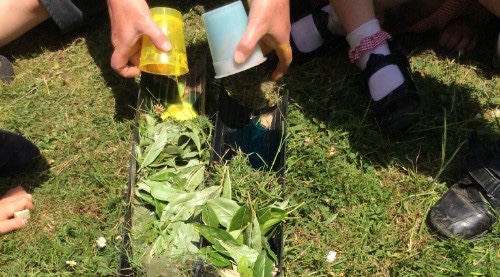 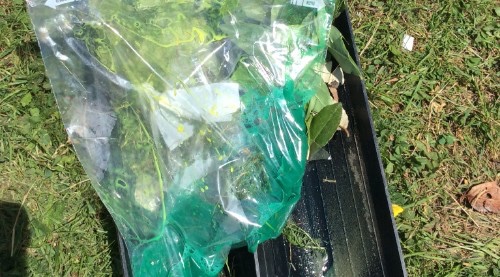 